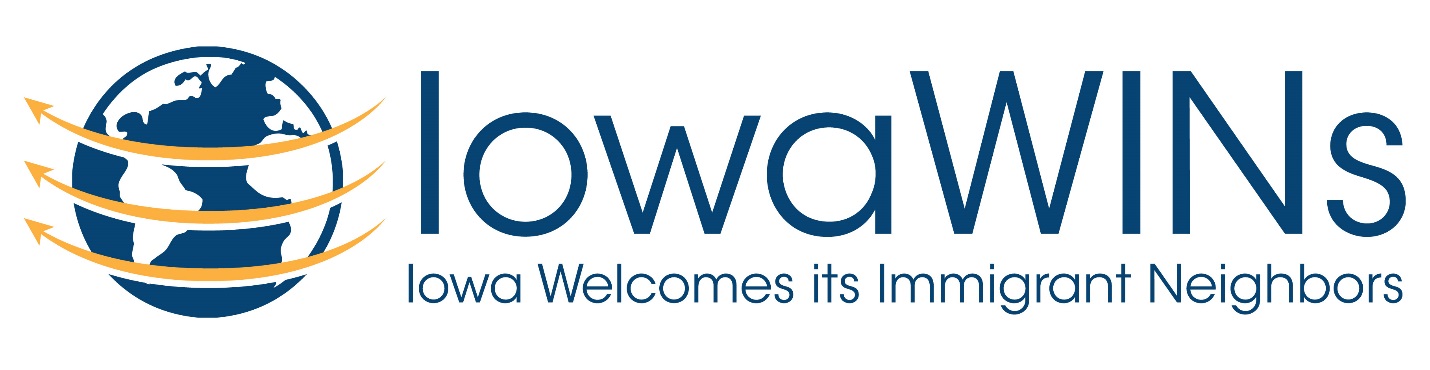 Iowa WINS (Iowa Welcomes Immigrant Neighbors) CommissionWednesday, September 12, 2018 at 7:15 PM(Note that we will meet in the Gathering Area before the meeting and move into the sanctuary for our meeting once the bells practice is complete.Conference Call option: Call (408) 650-3123   Access Code: 530-244-389First Presbyterian Church902 S. Walnut StMt. Pleasant, IA 52641OUR VISION:That the greater Mount Pleasant community would be an inclusive and hospitable community that welcomes people from across the world looking for a new home.In order to achieve that vision, the MISSION OF IowaWINs is to:Identify the issues that newcomers face here, to provide solutions and help integrate them with the community at large.Build relationships among the diverse members of our community.Build and maintain the infrastructures and sustainable programs that improve opportunity and services now and for future generations of immigrants.Provide educational and cultural outlets to the community to learn more about the people (and their needs) who come to Mount Pleasant.  AgendaIntroductions and thank you’s Update on status of immigrant men detained by ICE and their families3 men are still detained due to prior deportation charges1 is scheduled for trial on 10/1 at 9 AM in Davenport1 is scheduled for a status conference on 10/261 is scheduled for trial on 10/29 at 9 AM in DavenportAlso, the 15-year-old son of one of the men who was deported is now on a path to having his status adjusted to allow him to stay in the US and potentially be eligible for permanent residency.Need to select new weekday evening for Iowa WINs meetings.  Stand up to vote!Updates from sub-teams to address the following issuesFamily supportPhysical donations and Food PantryEducation supportRosetta Stone – English/Spanish computers – ready to go in new locations at the church2 computers in the food pantry2 computers in the gathering spaceAppointments are available at the learners’ convenience since we have several flexible volunteers to get the learners familiar with the software.Financial Oversight and Fundraising – Update on funds raisedWe will be accepting donations at this meeting to help us achieve our goal of raising the dollar amount for living and legal expenses for the families.  Auction to raise funds in OctoberOctober 26th fundraising luncheon in Fairfield – need volunteers and paper plates/utensils.IowaWINs pins for $2 – at First Presbyterian Church and at The Raven downtownLetters being sent to previous donors to IowaWINs to acknowledge their gifts, update them on the status of IowaWINs and the families and encourage additional donations.One grant has been submitted to Presbyterian Disaster Assistance and another will be submitted this month to the national Presbyterian Women organization.Media/Social MediaIowaWINs is now on Instagram thanks to Amy Clark.  Please send photos/post to her for inclusion.Thanks to Leanna Miller we have collected several stories from the families affected by the ICE Raid.Potential to have family photos taken to be given to the families and potentially to be used with permission in media storiesSherril Gibbs is a talented amateur photographer and is volunteering to take photos.Input on photography, when, where?See below for recent articles/videos on Immigration.  You can access all these items and more on our Google Drive:  https://drive.google.com/drive/folders/1NoULa7-bIvRdIsFzCLidl6sSyEE4y5F_  (Please note that the last character in this link is an underscore “_”. )September 20189/04/2018	Candidate Immigration Question Guide9/04/2018	How does SF 481 affect Iowans9/04/2018	Immigration in small-town Iowa: One church reaches out to the community9/01/2018	Social Justice Resource Center September NewsletterAugust 20188/31/2018	Border: Miller wants to continue working with immigrants8/31/2018	Fairfield native visits U.S.-Mexico border8/31/2018	Building a Regime of Restrictive Immigration Laws, 1840-19458/27/2018	Boy foregoes birthday presents, donates supplies to immigrants8/26/2008	Know Your Rights Red Card (Spanish and English) -- Immigrant Legal Resource Center8/26/2018	Racial and Ethnic profiling -- an Illinois example8/25/2008	Iowa slaying focuses attention on immigrants in agriculture8/24/2018	Iowa WINs brochure -- Final Aug 23 (pdf and WORD)8/21/2018	Cuando ICE se presenta en su Negocio (ICE in business -- Spanish)8/21/2018	ICE in business (English)8/20/2018	Turning Back the Tide of Hate in Iowa and Beyond8/20/2018	Welcoming Immigrant Children in School8/18/2018	Building a Rapid-Response Network to Defend Immigrant Workers8/17/2018	Lingo Lessons -- ESL at SCC8/08/2018	ICE strategic plan 2016-20208/05/2018	The Power of Abolish ICE - Opinion - New York Times8/01/2018	Link to Senate Immigration Hearing on July 31, 2018New Videos8/26/2018       Iowans gathered at the State Capitol on April 11th to protest the anti-immigrant law (Dream Iowa)8/25/2018       SF 481 United, we are all Iowa. Unidos, todos somos Iowa (Dream Iowa)Governmental contactLocal government contacts – next steps to build relationshipACLU Representative, Kylie Gottschalk – discussed ACLU work on behalf of immigrants at recent Iowa WINs Leadership meeting.  The ACLU is not able to take on individual cases unless they could have a positive impact on a larger group of people but are happy to receive input on individual challenges, so they can observe any trends.  Any unfair treatment that immigrants experience with law enforcement should be shared with the ACLU.  Information and questions can be sent to the email below and a variety of resources are available at the ACLU Iowa website listed below.legal.program@aclu-ia.orghttps://www.aclu-ia.org/Events and event planningWest Liberty ICE Raid Preparation Meeting – August 11 – Pastor Trey and Tammy participated and there was a great deal of interest in learning about our experience, so they can prepare their community for potential ICE raids.Presbytery Meeting – August 12 – Pastor Trey, Lynn Ellsworth and Janet Cermak were able to present our experience with the ICE raid.Business and Professional Women – August 16 – Tammy Shull presented to this organization who were very interested in learning what had and is happening.Immigration Summit on August 25Attendees:  Pastor Trey Hegar, Tammy Shull, Bob Mueller, Jean Thomson, Joy Lapp, Julieta Reza, Yesica Reza, Annalisa Miller, Lois Crane.Pastor Trey and Julietta were part of the panel discussing Rapid Response:  Lessons from Mt. Pleasant. Pastor Trey and Tammy co-presented the concurrent workshop on coordinating human needs support.  We shared a workbook that Pastor Trey developed to help other communities prepare for and respond to ICE crises.  Workbook attached!Brochure – Bob Mueller developed a brochure for IowaWINs for distribution at the Immigration Summit this weekend and other future events.  Thanks Bob!  Brochure attached!IW Global Issues Classes – September 5th – Pastor Trey and Tammy shared the Mt. Pleasant ICE raid story with the students.  Thanks to Dr. Joy Lapp for inviting us to present.Fairfield Labor Day Event – 9/3/2018 – Annalisa Miller was our representative and there was significant interest in Iowa WINs.Upcoming events:Fairfield International EventsInternational Day of Peace Symposium, Friday, 9/21Bob Mueller is moderating a panel discussion on immigrationIowaWINs and LULAC information tables – Annalisa and Bob staffing for IowaWINs and David Suarez staffing for LULACInternational Festival, Saturday, 9/22IowaWINs and LULAC staffing information tables – Annalisa and Tammy staffing for IowaWINS; David Suarez staffing for LULACSee attached schedule of events, please consider volunteering some time at the table and enjoying the event.Schedule Genesis of Exodus We have a box for setting up an Iowa WINs table at events -- table cloth, brochures, flyers, signup sheets, clip boards, pens. instructions, etc.  Contact Bob Mueller at mayatoddbob@aim.comNext meeting to be determined at the meeting.Thanks,Tammy Shulltammyshull@windstream.net